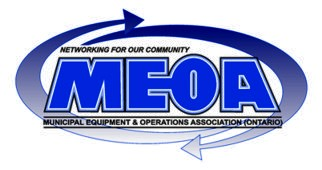 SubjectMEOA Executive Committee Meeting MinutesChair PersonJim ThompsonDateThursday, January 25, 2018LocationWelland Arena, 501 King Street, Welland, ONParticipantsParticipantsParticipantsParticipantsExecutive PresentPositionAttendedRegretsJim ThompsonPresidentRick ElligPast PresidentScott BoughnerVice PresidentDon MillerTreasurerDave SharpSecretaryTrent CroweMunicipal DirectorPaul PeytonMunicipal DirectorLes PrestonMunicipal DirectorBill KochSupplier DirectorCor BultenaSupplier DirectorCameron MacRaeSupplier DirectorDiane ShirchenkoCommunications & MarketingStephen SinclairTraining & Compliance DirectorClare PomeroyField Trip CoordinatorMike BornI.T. CoordinatorAction Items Arising From The MinutesAction Items Arising From The MinutesAction Items Arising From The MinutesAction Items Arising From The MinutesAction Items Arising From The MinutesAction Items Arising From The MinutesItem #Action RequiredCommentsOwnerTarget DateDate Resolved1Vacant Executive positionContact JJE to discuss vacated Supplier Director PositionJimASAPCompleted2Marketing & MembershipAdd booth space to supplier all in one registrationMikeASAPCompletedPrepare 2018 newsletter outline for fall release of newsletterDianeASAPCompletedPost 2018 event dates on web siteMikeJan. 1CompletedPost 2018 event & membership costs on web siteMikeJan. 1CompletedOxford County green fleet info for web site & newsletter ScottASAPCompletedCopy of previous letter or draft new ‘benefits of attending’ IFAT showRickJan. 9Completed3Spring Conference & Trade ShowOrder fixtures and electrical for each supplier booth.JimASAPCompletedArrange beverage service for 2 nights and tab/advance ticket salesJimASAPPendingCheck/schedule Casino Nite equipment/vendorDonNext MeetingComplete/Pending move in schedule4Field Trip 2018IFAT Trip cancelled due to low attendanceAllFriday, Feb 2, 2018Team to brainstorm Fall TripAllNext meetingPendingRooms cancelled in MunichDianeComplete5Honorary MembershipHonorary membership candidatesJimASAPCompleteReview constitution for changesJimASAP?Pending6Training & ComplianceReview & post distracted driver info on web siteStephenASAPPending7New BusinessMinutesMinutesItem Notes, DecisionsCall To OrderMeeting called to order by Jim Thompson at 9:33 A.M. Approval Of MinutesThe minutes from the December 16, 2017 executive meeting were read and adopted.Motion to accept: Rick ElligSeconded: Diane Shirchenko, CarriedTreasurers ReportDec 31, 2017 Reconciled Bank Balance $27,360.81HST Outstanding $3,786.42Jan 24, 2018 balance: $46,203.27 Motion to accept: Cor BultenaSeconded: Dianne Shirchenko, Carried    JJE Executive PositionBill Koch to replace Dave Sharp as Supplier DirectorVacated Supplier position to remain empty until AGMAction: Jim T. to contact Chris Vanderhof to discuss COMPLETEDMarketing & MembershipPost Card and Membership promotion out the beginning of January. Field Trip document letter prepared by Rick and promo sent out in January. Response lowNewsletter started and with graphicsMunich Field trip marketing emailed to all for use individually – now cancelledPD Day flyer up, lunch sponsor in hand PD day date to be on home pageSpring MeetingApril 9-11, 2018 Nottawasaga Inn Resort, Alliston (must vacate by noon on the 11th)Key components, AGM, Fleet Summit presentation, trade showSpring Meeting:  Jim is working with N Inn to arrange drink ticket purchases or allowing credit cards for open purchases during meetings. Schedule completed during meeting today and attached – Don provided schedule for Public Fleet Seminar- See attachment for times.  Monday registration and set up with vendors from noon. Wednesday afternoon summit finish by noon. Casino group booked during meeting. Vendor tear down and casino set up time to be confirmed for next meeting.  Monday night Vendor networking hospitality, Tuesday PM Casino night. Accreditation to be confirmed for attendance and completion of fleet summit.Booth sales blitz needed. Marketing to be available at Feb meeting to take to OGRA including full brochure of PFS material.2018 Field TripClare advised information email has been sent out to membership. Supplier support, Viking, JJEI, Epoke, Ravo, Colvoy, Holder to be confirmed, Willie Tractor to be confirmed. DiCAN confirmed. Cameron investigating t-shirt retailerAction: a) Diane to finalize accommodation and sent contract to Jim T. for review – Contract in hand numbers need to be confirmed by Feb 2 or pay full amount or lose deposit.              b) Diane to confirm latest possible date for air travel booking -  Air travel pricing increasing daily, passports needed by Friday Feb 2nd to book flightsALL cancelledHonorary MembershipFrank Vanhie retirement gathering at City of London, Friday, Feb 2nd. Rick to contact Frank for date availability to host Frank at next board meeting for retirement send off and appreciation.  Honorary membership discussed. Motion made to provide honorary membership moving forward for municipal/vendor directors who had supported the MEOA for at least one term in office as director.  Motion made by Rick Ellig to invite, Ray Klochnyk, Frank Vanhie, Mike Fortier and Dave Sharp into honorary membership. Membership and meeting attendance included. Field Trip and PD day payment needed for participation. Seconded by Don Miller.  Verbiage to be completed and honorary members to be reached out to.Action ItemsRefer to action items above.New BusinessAdjournmentMeeting adjourned at 11:33 by Scott Boughner Motion to accept: Cameron MacRaeSeconded: Paul Peyton, CarriedNext MeetingNext MeetingNext MeetingNext MeetingScheduled DateWednesday, Feb 21, 2018London, ON  TBD9:30 Start Time